        МИНИСТЕРСТВО ОБРАЗОВАНИЯ И НАУКИ РЕСПУБЛИКИ ДАГЕСТАН                                                                              ГОСУДАРСТВЕННОЕ КАЗЕННОЕ ОБЩЕОБРАЗОВАТЕЛЬНОЕ УЧРЕЖДЕНИЕ РЕСПУБЛИКИ ДАГЕСТАН
«КАМБУЛАТСКАЯ СРЕДНЯЯ ОБЩЕОБРАЗОВАТЕЛЬНАЯ ШКОЛА РУТУЛЬСКОГО РАЙОНА»368700, Республика Дагестан, Рутульский район, с. Кусур        ТЕЛ. 8-928-573-18-55                                                                                                                                           СПРАВКАГКОУ РД «Камбулатская СОШ Рутульского района» подтверждает, что Мусаева Р. М. прошла курсы повышения квалификации:Удостоверение о повышении квалификации по программе «Организация и содержание образовательного процесса по математике в условиях реализации ФГОС» с 19.03.2018 г. по 07.04.2018 г. в объеме 108 часов в ГБОУ ДПО «ДИРО»Удостоверение о повышении квалификации по программе «Актуальные педагогические технология обучения математике в условиях реализации ФГОС» с 06.12.2018 г. по 30.04.2019 г. в объеме 185 часов в ГБОУ ДПО «ДИРО»Сертификат слушателя курсов повышения квалификации по математике по теме: «Подготовка к ГИА по математике» в объеме 36 часов. 8 февраль 2019 год.Сертификат слушателя курсов повышения квалификации по математике по теме: «Изменения в КИМ по математике на ЕГЭ и ОГЭ 2020 года» в объеме 6 часов. 8 февраль 2019 год.Семинар на тему: «Информационно-методическое обеспечение образовательного процесса средствами УМК по математике Объединенной издательской группы «ДРОФА»-«ВЕНТАНА-ГРАФ»-«Астрель»».Директор школы:					Османов Р. М.«05» октябрь 2019г.исх. № 63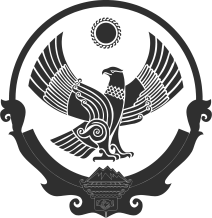 